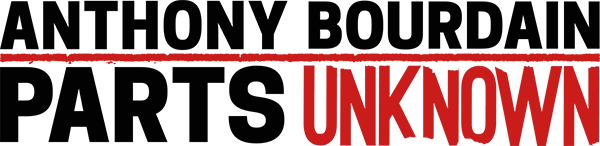 MexicoUse the S.P.I.C.E. chart below to take notes while watching Parts Unknown. Be sure to jot down information on the current social, political, cultural and economic situation of 21st century Mexico.SPICE